КИЇВСЬКА ОБЛАСТЬТЕТІЇВСЬКА МІСЬКА РАДАVІІІ СКЛИКАННЯВІСІМНАДЦЯТА    СЕСІЯПРОЕКТ    Р І Ш Е Н Н Я
28.02.2023 р.                                   №  -18-VIIІ     Про затвердження проекту землеустрою та  передачу земельної ділянки в користування   на  умовах  оренди, яка розташована  на території  Тетіївської міської ради                Розглянувши  клопотання ФГ «СФГ Рось»» керуючись пунктом 34 частини 1 статті 26 Закону України „ Про місцеве самоврядування в Україні”, відповідно до   Земельного кодексу України, ст.6, 13, 21 Закону України "Про оренду землі”, ст. 19, 25, 50 Законом України «Про землеустрій», Закону України «Про державну реєстрацію речових прав на нерухоме майно та їх обтяжень» Тетіївська міська рада ВИРІШИЛА :1.Затвердити виготовлений ПП «Земля»  проект землеустрою щодо відведення земельної ділянки в користування на умовах оренди         - ФГ «Селянському (фермерському) господарству «Рось» на земельну ділянку, що знаходиться  на території   Тетіївської міської ради   в межах  с. Денихівка, по вул. Кагатній, 2 - землі  сільськогосподарського призначення    (код 01.01) для ведення товарного сільськогосподарського  виробництва   ( господарські будівлі та двори), площею 1,0251 га,  кадастровий номер  3224682400:02:003:0007.2.Передати в користування на умовах оренди земельну ділянку, яка розташована  на  території  Тетіївської міської ради  в   межах    с. Денихівка   по вул. Кагатній, 2        -ФГ «Селянському (фермерському) господарству «Рось»  - на земельну ділянку,   площею 1,0251 га, землі сільськогосподарського призначення  код (01.01) для ведення   товарного сільськогосподарського виробництва ( господарські будівлі та двори), кадастровий номер  3224682400:02:003:0007,  терміном на 49 років.            Встановити  річну орендну плату за користування земельною ділянкою у розмірі 0,5 % від  нормативної грошової оцінки земельної ділянки, що складає 7044 грн. 60  коп. Нормативна грошова оцінка земельної ділянки  становить   1408920  грн.  50  коп. Термін дії договору  з  01.01.2023 року.3. ФГ «СФГ «Рось» зареєструвати право оренди земельної  ділянки в  органах  державної реєстрації. 4.Контроль за виконанням даного рішення покласти на постійну депутатську комісію з питань регулювання земельних відносин, архітектури, будівництва та охорони навколишнього середовища (голова Крамар О.А.)         Міський голова                                  Богдан  БАЛАГУРА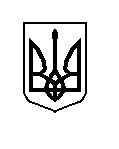 